Пленум Межправительственной научно-политической 
платформы по биоразнообразию и экосистемным услугамДевятая сессияБонн, Германия, 3-9 июля 2022 годаПредварительная повестка дня1.	Открытие сессии.2.	Организационные вопросы:а)	утверждение повестки дня и организация работы;b)	положение дел с членским составом Платформы; с)	избрание должностных лиц.3.	Допуск наблюдателей. 4.	Полномочия представителей.5.	Доклад Исполнительного секретаря о ходе осуществления скользящей программы работы на период до 2030 года. 6.	Финансовая и бюджетная основа Платформы. 7.	Оценка знаний:а)	тематическая оценка устойчивого использования диких видов;b)	методологическая оценка, касающаяся различной концептуализации разнообразных ценностей природы и ее благ, включая биоразнообразие и экосистемные услуги;с)	доклад об аналитическом исследовании для методологической оценки по вопросу о воздействии хозяйственной деятельности на биоразнообразие и обеспечиваемый природой вклад на благо человека и ее зависимости от них;d)	взаимодействие с Межправительственной группой экспертов по изменению климата.8.	Создание потенциала, укрепление основ знаний и поддержка политики:а)	результаты программы работы и планы работы целевых групп;b)	система прогнозирования будущего природной среды, подготовленная целевой группой по вопросам сценариев и моделей.9.	Повышение эффективности Платформы.10.	Запросы, материалы и предложения в отношении дополнительных элементов скользящей программы работы Платформы на период до 2030 года.11.	Организация работы Пленума; сроки и места проведения будущих сессий Пленума.12.	Организационные соглашения: соглашения о партнерстве на основе сотрудничества в рамках Организации Объединенных Наций в интересах работы Платформы и ее секретариата.13.	Принятие решений и доклада о работе сессии.14.	Закрытие сессии.ОРГАНИЗАЦИЯ
ОБЪЕДИНЕННЫХ 
НАЦИЙ ОРГАНИЗАЦИЯ
ОБЪЕДИНЕННЫХ 
НАЦИЙ ОРГАНИЗАЦИЯ
ОБЪЕДИНЕННЫХ 
НАЦИЙ 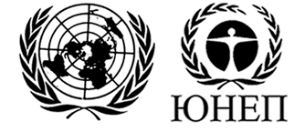 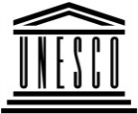 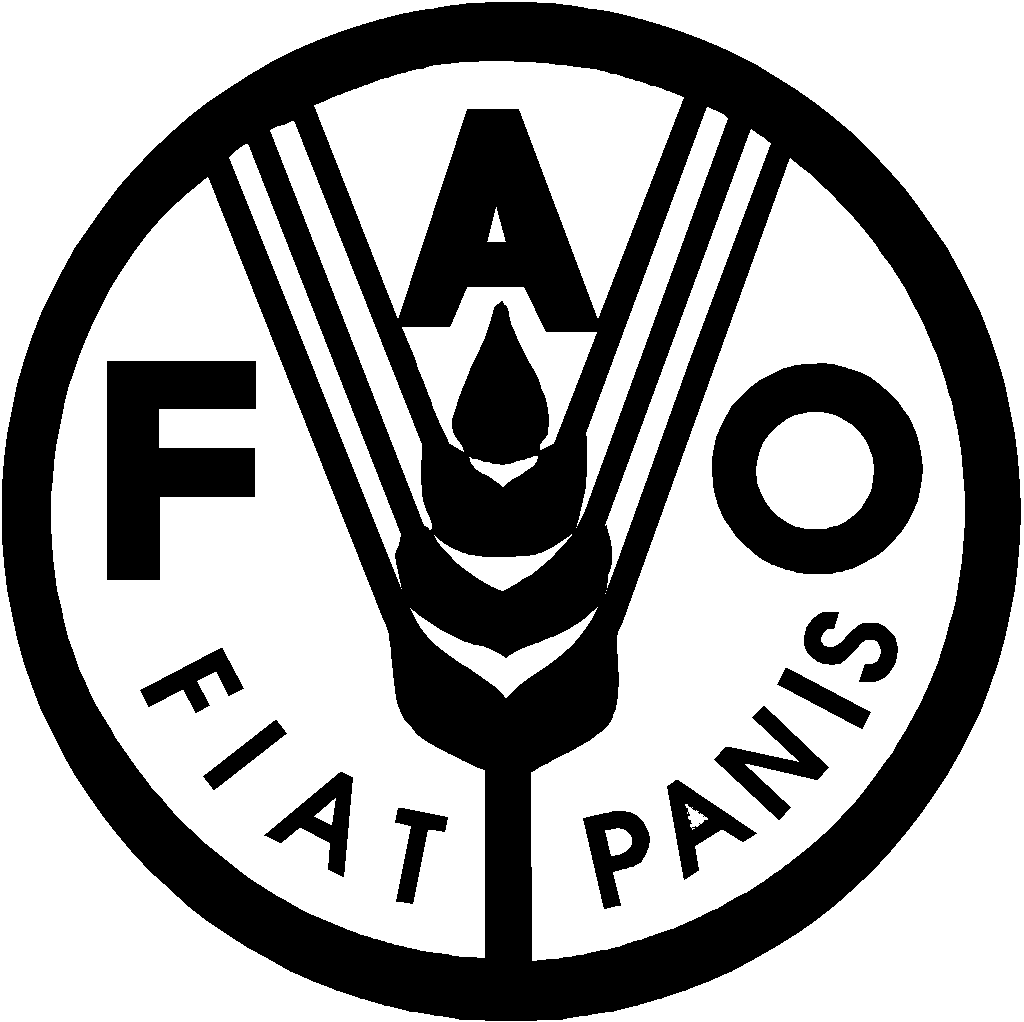 Продовольственная и сельскохозяйственная организация Объединенных Наций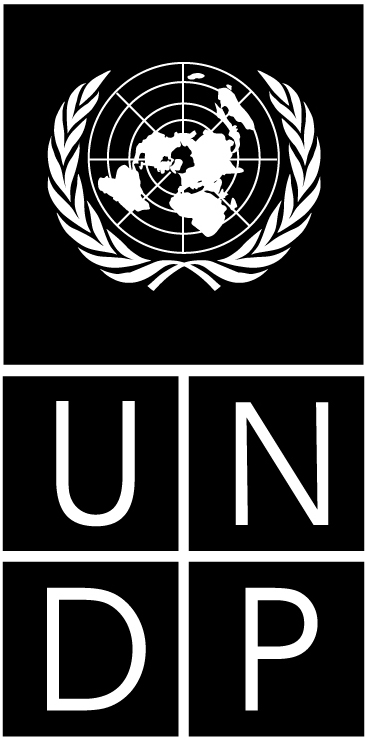 BESIPBES/9/1IPBES/9/1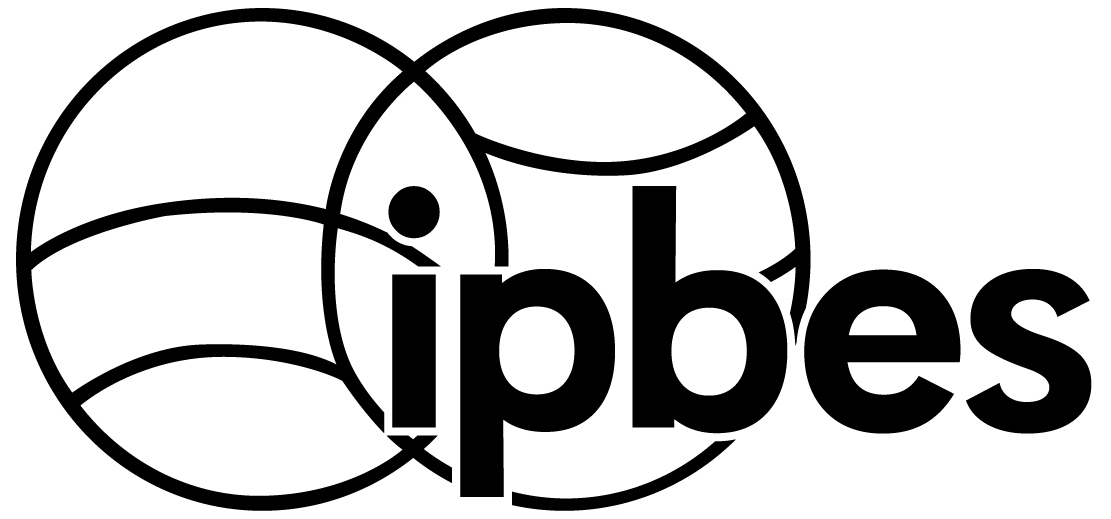 Межправительственная 
научно-политическая платформа по биоразнообразию и экосистемным услугамМежправительственная 
научно-политическая платформа по биоразнообразию и экосистемным услугамМежправительственная 
научно-политическая платформа по биоразнообразию и экосистемным услугамМежправительственная 
научно-политическая платформа по биоразнообразию и экосистемным услугамМежправительственная 
научно-политическая платформа по биоразнообразию и экосистемным услугамDistr.: General
14 October 2021RussianOriginal: EnglishDistr.: General
14 October 2021RussianOriginal: English